講演題目 ゴシック 14 point 中央揃え○高圧太郎1，真空次郎1,2, 夢野花子2（申込時の発表者順でご記入ください。）(1東北大院理, 2JASRI) English Title　Times 系　10 point　中央揃えTaro KOATSU1, Jiro SHINKU1,2, Hanako YUMENO2(1Tohoku Univ., 2JASRI)  E-mail: koatsu@highpressure.jp1. はじめに　本文・・・＊ご提出について講演題目、発表者記載順は、申込時と同一にしてください。画像、グラフ等はカラー可となります。PDFファイルにてご提出ください。なお、文字化けする恐れがありますので、PDFを作る際、全てのフォントを埋め込んでください。事務局では、文字化けの確認をいたしませんので、あらかじめご了承ください。メールアドレスは発表者のアドレスを記載して下さい。なお、記載は必須ではありません。2. 実験方法3. 結果と考察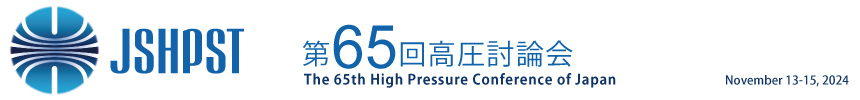 参考文献[1] T. Kouatsu, G.K. Shinkuu: High Pressure Science, 10, 219 (2010).[2] K. Yumeno: in High Pressure, ed. T. Kouatsu (Koatsu Press, Tokyo 2008), Vo. 2, Chap. 5, pp. 365-387.＊参考文献は学会誌と同じ形式で引用・記載して下さい。